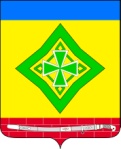 Совет Ладожского сельского поселенияУсть-Лабинского района                                          Р Е Ш Е Н И Е	 23  » ноября  2022 года			                                                            №  5 ст. Ладожская					                               Протокол  № 63   Об установлении налога на имущество физических лиц на территории Ладожского сельского поселения Усть-Лабинского районаВ соответствии с главой 32 Налогового кодекса Российской Федерации, Федеральным законом от 06 октября 2003 г. № 131-ФЗ «Об общих принципах организации местного самоуправления в Российской Федерации» и Уставом Ладожского сельского поселения Усть-Лабинского района, Совет Ладожского сельского поселения Усть-Лабинского  района Р Е Ш И Л: 1. Ввести на территории Ладожского сельского поселения Усть-Лабинского района налог на имущество физических лиц.2. Если иное не установлено настоящим пунктом, налоговая база определяется в отношении каждого объекта налогообложения как его кадастровая стоимость, внесенная в Единый государственный реестр недвижимости и подлежащая применению с 1 января года, являющегося налоговым периодом, с учетом особенностей, предусмотренных статьей 403 Налогового кодекса Российской Федерации.Налоговая база в отношении объекта налогообложения за налоговый период 2023 года определяется как его кадастровая стоимость, внесенная в Единый государственный реестр недвижимости и подлежащая применению с 1 января 2022 года с учетом особенностей, предусмотренных настоящей статьей, в случае, если кадастровая стоимость такого объекта налогообложения, внесенная в Единый государственный реестр недвижимости и подлежащая применению с 1 января 2023 года, превышает кадастровую стоимость такого объекта налогообложения, внесенную в Единый государственный реестр недвижимости и подлежащую применению с 1 января 2022 года, за исключением случаев, если кадастровая стоимость соответствующего объекта налогообложения увеличилась вследствие изменения его характеристик.3. Установить следующие ставки налога на имущество физических лиц, исходя из кадастровой стоимости объекта налогообложения:4. Налоговые льготы, установленные статьей 407 Налогового кодекса Российской Федерации применяются на территории Усть-Лабинского городского поселения Усть-Лабинского района в полном объеме.5.  Освободить от уплаты налога на имущество физических лиц:семьи, в которых воспитываются трое и более детей в возрасте до 18 лет, а при обучении детей в общеобразовательных организациях и государственных образовательных организациях по очной форме обучения на бюджетной основе - до окончания обучения, но не более чем до достижения ими возраста 23 лет, проживающих на территории Усть-Лабинского городского поселения Усть-Лабинского района – в размере 50 процентов от суммы налога в отношении одного объекта налогообложения по выбору налогоплательщика и не используемого налогоплательщиком в предпринимательской деятельности.6. Налогоплательщики, имеющие право на налоговые льготы, установленные законодательством о налогах и сборах, представляют в налоговый орган по своему выбору заявление о предоставлении налоговой льготы, а также вправе представить документы, подтверждающие право налогоплательщика на налоговую льготу. Указанные заявление и документы могут быть представлены в налоговый орган через многофункциональный центр предоставления государственных и муниципальных услуг.7. Признать утратившим силу:решение Совета Ладожского сельского поселения Усть-Лабинского района от  28 октября 2016 г.  № 5 протокол № 24 «Об установлении налога  на имущество физических лиц на территории Ладожского сельского поселения Усть-Лабинского района»;           решение Совета Ладожского сельского поселения Усть-Лабинского района от  21 ноября 2018 г.  № 4 протокол № 69 «О внесении изменений в решение Совета Ладожского сельского поселения Усть-Лабинского района от 28 октября 2016 года № 5 протокол № 34 «Об установлении налога на имущество физических лиц на территории Ладожского сельского поселения Усть-Лабинского района»           решение Совета Ладожского сельского поселения Усть-Лабинского района от  14  ноября 2019 г.  № 9  протокол № 5 «О внесении изменений в решение Совета Ладожского сельского поселения Усть-Лабинского района от 28 октября 2016 года № 5 протокол № 34 «Об установлении налога на имущество физических лиц на территории Ладожского сельского поселения Усть-Лабинского района»         решение Совета Ладожского сельского поселения Усть-Лабинского района от  29  октября 2020 г.  № 2  протокол № 20 «О внесении изменений в решение Совета Ладожского сельского поселения Усть-Лабинского района от 28 октября 2016 года № 5 протокол № 34 «Об установлении налога на имущество физических лиц на территории Ладожского сельского поселения Усть-Лабинского района»          решение Совета Ладожского сельского поселения Усть-Лабинского района от  23 ноября 2021 г.  № 9  протокол № 41 «О внесении изменений в решение Совета Ладожского сельского поселения Усть-Лабинского района от 28 октября 2016 года № 5 протокол № 34 «Об установлении налога на имущество физических лиц на территории Ладожского сельского поселения Усть-Лабинского района»8 Общему отделу администрации Ладожского сельского поселения Усть-Лабинского района (Гридасова) опубликовать настоящее решение в районной газете «Сельская Новь» и разместить на официальном сайте администрации Ладожского сельского поселения Усть-Лабинского района в сети «Интернет».9. Контроль за исполнением настоящего решения возложить на главу Ладожского сельского поселения Усть-Лабинского района Т.М.Марчук.10. Решение вступает в силу по истечении одного месяца со дня его официального опубликования, но не ранее 01 января 2023 года. Председатель Совета Ладожского сельского поселения Усть-Лабинского района	     С.О. БеридзеГлава Ладожскогосельского поселенияУсть-Лабинского района	                                                      Т.М.Марчук	Объекты налогообложенияНалоговая ставка, %1. Жилые дома, части жилых домов, квартиры, части квартир,  комнаты0,32. Объекты незавершенного строительства в случае, если проектируемым назначением таких объектов является жилой дом0,33. Единые недвижимые комплексы, в состав которых входит хотя бы один жилой дом0,34. Гаражи и машино-места, в том числе расположенные в объектах налогообложения, указанных в подпункте 2 пункта 2 статьи 406 Налогового кодекса Российской Федерации0,35. Хозяйственные строения или сооружения, площадь каждого из которых не превышает 50 кв. м. и которые расположены на земельных участках для ведения личного подсобного хозяйства, огородничества, садоводства или индивидуального жилищного строительства0,36. Объекты налогообложения, включенные в перечень, определяемый в соответствии с пунктом 7 статьи 378.2 Налогового кодекса Российской Федерации, в отношении объектов налогообложения, предусмотренных абзацем 2 пункта 10 статьи 378.2 Налогового кодекса Российской Федерации0,57. Объекты налогообложения, кадастровая стоимость каждого из которых превышает 300 миллионов рублей0,58. Прочие объекты налогообложения0,5